GATHERING TO WORSHIPPlease take a moment during the Prelude to silence your cell phones and quietly prepare yourself for worship.PRELUDE 	 	      WELCOME	 *CALL TO WORSHIP                                          Leader: The Lord is our light,People: light no darkness can overcome.Leader: Jesus Christ is our salvation.People: Jesus is the way, the truth, and the life.*PRAYER OF INVOCATION Loving God, you save all who seek refuge in you. Grant that we who know your salvation may walk always in your light,take courage in your faithfulness, and rejoice in your astounding goodness to us. Through Christ, by the power of the Holy Spirit, we pray. Amen.*HYMN             “The God of Abraham Praise”           Hymnal 49RECEIVING FORGIVENESS FROM GOD AND EACH OTHER*CALL TO CONFESSION *PRAYER OF CONFESSION: Spoken and Silent (After the corporate Prayer of Confession, please take a few moments of silence to individually confess our sins to God.)Loving God, you have formed a covenant with us,committing yourself to us and inviting us to walk with you.Yet we have resisted, seeking other companions,going in different ways, thinking that we know best.Now we find ourselves far from life, further still from you.Have mercy on our waywardness. Help us find our way back.Give us faith so that we can hold the hand you have extended to us in Jesus Christ.*DECLARATION OF FORGIVENESSLeader: God, our light and our salvation, does not forsake us or leave us with our sin. In Christ we are forgiven and offered the gift of healing repentance.People: Thanks be to God!CHILDREN’S MESSAGEHEARING THE WORDPSALM OF THE DAY            Psalm 27                 Pew Bible p.393SCRIPTURE		Genesis 15:1-18                     Pew Bible p.10Luke 13:31-35                        Pew Bible p.739Philippians 3:17-4:1   	Pew Bible p.832MESSAGE  	        Character and Calling: Discipline                                                                                Rev. Piper CartlandRESPONDING TO THE WORDSHARING OUR JOYS AND CONCERNSPASTORAL PRAYER, followed by The Lord’s Prayer  (we say sin)MINUTES FOR MINISTRYOFFERING OURSELVES TO GODGOING INTO THE WORLD*HYMN  “If Thou But Trust in God to Guide Thee” Hymnal 816*CHARGE AND BENEDICTION  POSTLUDE		*Those who are able please stand.	WELCOME! It is a joy to worship together in person. So that we may do so safely, here are the basic tenets for our COVID-19 Mitigation Plan: If the level of community transmission is substantial or high, the session recommends mask wear and social distancing by all congregants.  If the level is low or moderate, mask wear and social distancing will be optional for vaccinated and recommended for unvaccinated and immunocompromised.  The level of community transmission is posted by the entrance. Tithes/offerings may be placed in the offering plates at the back of the sanctuary.LARGE PRINT HYMNALS with a black cover, are on the small bookcase in the rear of the sanctuary. If you use one, please put it back after worship.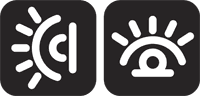 ASSISTIVE LISTENING DEVICES available on request. Please request one from the Sound Tech at the sound desk. There are cards in the pews for visitors to fill out and for anyone who needs to update their information. Please place the cards in the offering plates as needed. If you are visiting today, the worship service is our gift to you. Please contribute to the offering or not, as God leads. We delight in welcoming you, and we are glad that you’re here! Children up to kindergarten age are welcome in the nursery. There are clipboards with coloring pages in the narthex if your children wish to stay in the sanctuary. 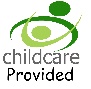 Thanks to the Hodgson family for sponsoring the altar flowers this month. 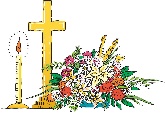 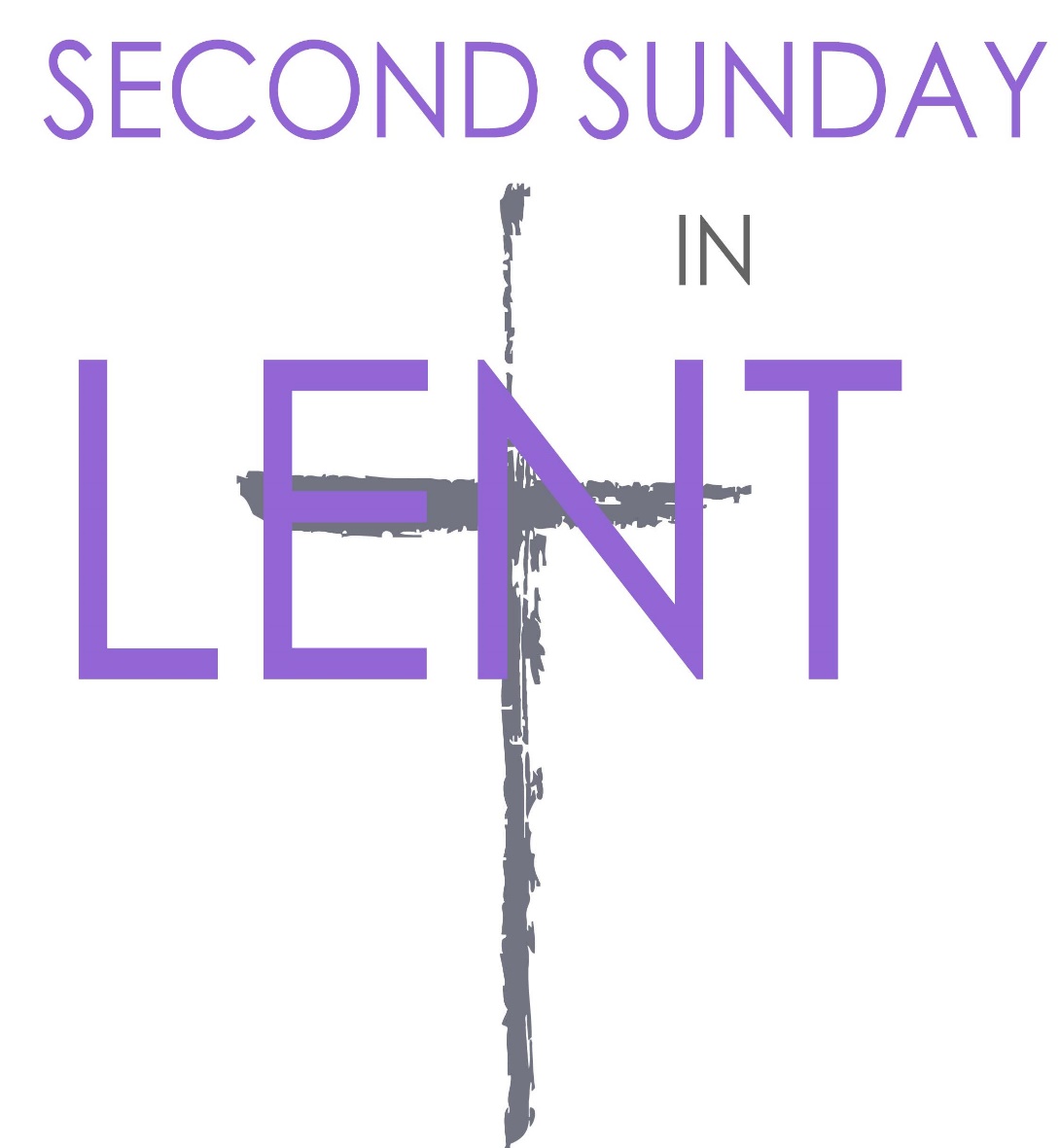 Eagle River Presbyterian ChurchMarch 13, 2022Weekly WalkMarch 13, 2022Sunday         		  10:00 am       	       WorshipSunday		  1:00-3:00 pm	 Seed exchangeTuesday		  7:00 pm		Session meetingWednesday		  6:30 pm                    Bible study on ZoomLast week’s In-Person Attendance --------- 15Month to Date Income --------- $7,554.80Month to Date Expenses --------- $16,256.51We have roses on the pulpit today to celebrate two new grandchildren in the congregation. Amelia James Berry, granddaughter of Emily and Dale Berry, was born on March 6th, weighing 6 lbs 13 oz. She is doing well, as are her parents Nate and Lauren and big brother Sebastian. Todd and Debby Carter have a new grandson, Bowen Steve Mancill, born on March 7th to Abigail and Michael and big sisters Anora and Tayvn. Bowen weighed 7 lbs 9 oz. Welcome to the world, Amelia and Bowen! 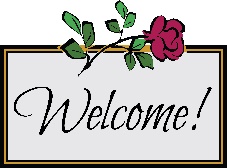 Today from 1-3 pm there will be a seed exchange, hosted by the gardening club, Anchor Gardens. It will take place outside by our garden beds, and all are welcome to attend!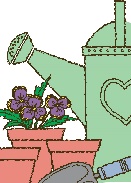 There is a new sign-up sheet for volunteers to help teach Sunday school this spring. Please sign up on the bulletin board outside the kitchen. 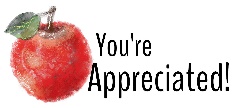 Weekly WalkMarch 13, 2022Sunday         		  10:00 am       	       WorshipSunday		  1:00-3:00 pm	 Seed exchangeTuesday		  7:00 pm		Session meetingWednesday		  6:30 pm                    Bible study on ZoomLast week’s In-Person Attendance --------- 15Month to Date Income --------- $7,554.80Month to Date Expenses --------- $16,256.51We have roses on the pulpit today to celebrate two new grandchildren in the congregation. Amelia James Berry, granddaughter of Emily and Dale Berry, was born on March 6th, weighing 6 lbs 13 oz. She is doing well, as are her parents Nate and Lauren and big brother Sebastian. Todd and Debby Carter have a new grandson, Bowen Steve Mancill, born on March 7th to Abigail and Michael and big sisters Anora and Tayvn. Bowen weighed 7 lbs 9 oz. Welcome to the world, Amelia and Bowen! Today from 1-3 pm there will be a seed exchange, hosted by the gardening club, Anchor Gardens. It will take place outside by our garden beds, and all are welcome to attend!There is a new sign-up sheet for volunteers to help teach Sunday school this spring. Please sign up on the bulletin board outside the kitchen. Ways you can keep up with your financial stewardship:1) If you’re worshipping with us in person, you may leave your gift in one of the offering plates as you leave the sanctuary this morning. The plates are on the table to the right of the main door. 2) Donate online with a credit card by clicking the link from our website: www.erpresbyterian.org.3) Visit your local bank or your bank’s website and set up a recurring electronic payment. Your bank may require the church’s account number. Please call the office for that information.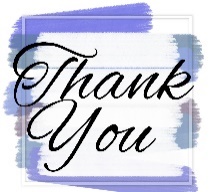 4) Checks can also be mailed to PO Box 771337 Eagle River, AK 99577Ways you can keep up with your financial stewardship:1) If you’re worshipping with us in person, you may leave your gift in one of the offering plates as you leave the sanctuary this morning. The plates are on the table to the right of the main door. 2) Donate online with a credit card by clicking the link from our website: www.erpresbyterian.org.3) Visit your local bank or your bank’s website and set up a recurring electronic payment. Your bank may require the church’s account number. Please call the office for that information.4) Checks can also be mailed to PO Box 771337 Eagle River, AK 99577